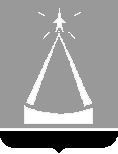 ГЛАВА  ГОРОДА  ЛЫТКАРИНОМОСКОВСКОЙ ОБЛАСТИПОСТАНОВЛЕНИЕ24.07.2017 № 473-пг.ЛыткариноО внесении изменений в Положение о предоставлении лицом,поступающим на должность руководителя муниципального учреждения,и руководителем муниципального учреждения города Лыткарино сведений о доходах, об имуществе и обязательствах имущественного характераВ соответствии со статьей 275 Трудового кодекса Российской Федерации, статей 8 Федерального закона от 25.12.2008 № 273-ФЗ «О противодействии коррупции», Указом Президента Российской Федерации от 23.06.2014 № 460 «Об утверждении формы справки о доходах, расходах, об имуществе и обязательствах имущественного характера и внесении изменений в некоторые акты Президента Российской Федерации», Уставом города Лыткарино Московской области, постановляю: Внести изменения в Положение о предоставлении лицом, поступающим на должность руководителя муниципального учреждения, и руководителем муниципального учреждения города Лыткарино сведений о доходах, об имуществе и обязательствах имущественного характера, утвержденное постановлением Главы города Лыткарино от 07.02.2013 
№ 55-п, изложив его в новой редакции согласно приложению.2.	Заместителю Главы Администрации города - управляющему делами Администрации г.Лыткарино Завьяловой Е.С. обеспечить опубликование настоящего постановления в установленном порядке и размещение на официальном сайте города Лыткарино в сети «Интернет».3.	Контроль за выполнением настоящего постановления возложить на заместителя Главы Администрации города - управляющего делами Администрации г.Лыткарино Завьялову Е.С.Е.В.СерёгинУтвержденоПостановлениемГлавы города Лыткариноот 07.02.2013 № 55-п(в редакции постановленияГлавы города Лыткариноот 24 июля 2017 № 473-п)Положениео представлении лицом, поступающим на должность руководителя муниципального учреждения, и руководителем муниципального учреждения  города Лыткарино  сведений о доходах, об имуществе и обязательствах имущественного характера.1. Настоящее Положение разработано на основании статьи 275 Трудового кодекса Российской Федерации, Федерального закона от 25.12.2008 № 273-ФЗ «О противодействии коррупции» и определяет порядок представления лицом, поступающим на должность руководителя муниципального учреждения, и руководителем муниципального учреждения города Лыткарино сведений о доходах, об имуществе принадлежащем ему на праве собственности и обязательствах имущественного характера.2. Сведения о доходах, об имуществе и обязательствах имущественного характера представляются по утвержденной Президентом Российской Федерации форме справки:2.1. Лицами – при поступлении на должность руководителя муниципального учреждения города Лыткарино; 2.2. Руководителями муниципальных учреждений города Лыткарино - ежегодно не позднее 30 апреля года, следующего за отчетным.3. Лицо, поступающее на должность руководителя муниципального учреждения города Лыткарино, представляет:а) сведения о своих доходах, полученных от всех источников (включая доходы по прежнему месту работы или месту замещения выборной должности, пенсии, пособия, иные выплаты) за календарный год, предшествующий году подачи документов для поступления на должность руководителя муниципального учреждения города Лыткарино, а также сведения об имуществе, принадлежащем ему на праве собственности, и о своих обязательствах имущественного характера по состоянию на первое число месяца, предшествующего месяцу подачи документов для поступления на должность руководителя муниципального учреждения города Лыткарино (на отчетную дату);б) сведения о доходах супруги (супруга) и несовершеннолетних детей, полученных от всех источников (включая доходы по месту работы или месту замещения выборной должности, пенсии, пособия, иные выплаты) за календарный год, предшествующий году подачи лицом документов дляпоступления на должность руководителя муниципального учреждения города Лыткарино, а также сведения об имуществе, принадлежащем им на праве собственности, и об их обязательствах имущественного характера по состоянию на первое число месяца, предшествующего месяцу подачи лицом документов для поступления на должность руководителя муниципального учреждения города Лыткарино (на отчетную дату).4. Руководитель муниципального учреждения города Лыткарино представляет:а) сведения о своих доходах, полученных за отчетный период (с 1 января по 31 декабря) от всех источников (включая денежное содержание, пенсии, пособия, иные выплаты), а также сведения об имуществе, принадлежащем ему на праве собственности, и о своих обязательствах имущественного характера по состоянию на конец отчетного периода;б) сведения о доходах, об имуществе и обязательствах имущественного характера своих супруги (супруга) и несовершеннолетних детей, полученных за отчетный период (с 1 января по 31 декабря) от всех источников (включая заработную плату, пенсии, пособия, иные выплаты), а также сведения об имуществе, принадлежащем им на праве собственности, и об их обязательствах имущественного характера по состоянию на конец отчетного периода.5. Непредставление лицом при поступлении на должность руководителя муниципального учреждения города Лыткарино представителю нанимателя (работодателю) сведений о своих доходах, об имуществе и обязательствах имущественного характера, а также о доходах, об имуществе и обязательствах имущественного характера своих супруги (супруга) и несовершеннолетних детей либо представление заведомо недостоверных или неполных сведений является основанием для отказа в приеме указанного лица на должность руководителя муниципального учреждения города Лыткарино.6. Невыполнение руководителем муниципального учреждения обязанности, предусмотренной пунктом 4 настоящего Положения, является правонарушением, влекущим увольнение с работы.7. Сведения о доходах, об имуществе и обязательствах имущественного характера представляются представителю нанимателя (работодателю) и хранятся в личном деле руководителя учреждения.Прием указанных сведений и передачу их на хранение в личное дело осуществляет уполномоченное представителем нанимателя (работодателем) лицо.8. В случае, если лица, указанные в пункте 2 настоящего Положения, обнаружили, что в представленных ими сведениях о доходах, об имуществе и обязательствах имущественного характера не отражены или не полностью отражены какие-либо сведения либо имеются ошибки, они вправе представить уточненные сведения не позднее одного месяца со дня представления сведений в соответствии с пунктом 2 настоящего Положения.9. Проверка достоверности и полноты сведений о доходах, об имуществе и обязательствах имущественного характера, представленных в соответствии с настоящим Положением, осуществляется по решению представителя нанимателя (работодателя) в соответствии с действующим законодательством. 10. Сведения о доходах, об имуществе и обязательствах имущественного характера, представляемых в соответствии с настоящим Положением, относятся к информации ограниченного доступа.11. Справки о доходах, об имуществе и обязательствах имущественного характера, представленные в соответствии с настоящим Положением, приобщаются к личному делу руководителя.12. Сведения о доходах, об имуществе и обязательствах имущественного характера, представляемые лицом, указанным в пункте 3 настоящего Положения, в случае непоступления на должность руководителя муниципального учреждения города Лыткарино, в дальнейшем не могут быть использованы и подлежат уничтожению, либо возвращаются указанному лицу по его письменному заявлению вместе с другими документами.13. Сведения о доходах, об имуществе и обязательствах имущественного характера, представляемые лицом, указанным в пункте 4 настоящего Положения, размещаются в информационно-телекоммуникационной сети Интернет на официальном сайте города Лыткарино, а также в установленном порядке предоставляются для опубликования средствам массовой информации.